Мероприятия в рамках акции «Здоровый образ жизни»Здоровый образ жизни – поведение, стиль, способствующий сохранению, укреплению и восстановлению здоровья учащихся. Вся профилактическая работа среди учащихся по данному направлению была направлена на: - формирование у учащихся психологического иммунитета к наркотикам, алкоголю, табаку; - формирование у школьников установок на ведение здорового образа жизни и улучшение их духовно-нравственной культуры; - повышение уровня воспитательно-профилактической работы в школе; -предоставление подросткам объективной информации о негативных последствиях приема ПАВ, алкоголя и табака; Для решения этих задач педагогическим коллективом школы использовались разнообразные формы работы среди учащихся: - Анкетирование - Игры и упражнения - Дискуссии- Ролевые игры - Просветительские беседы - Спортивные соревнования  - Конкурсы рисунков, плакатов. Классными руководителями были проведены следующие  мероприятия : конкурс рисунков  и плакатов «Мы за здоровый образ жизни», в 1-11 классах, викторина «В здоровом теле – здоровый дух» в 1-4 классах, профилактические  беседы «Курение – опасное увлечение» в 5-7 классах, ««Скажи наркотикам «Нет!» в 8-11 классах, спортивные мероприятия. 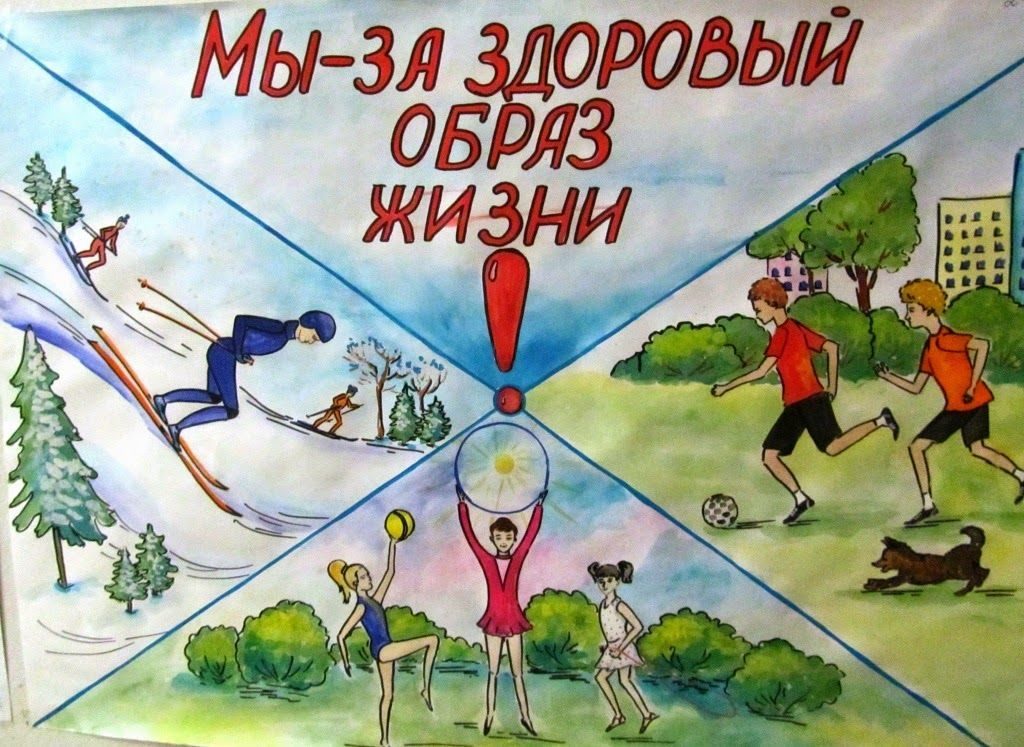 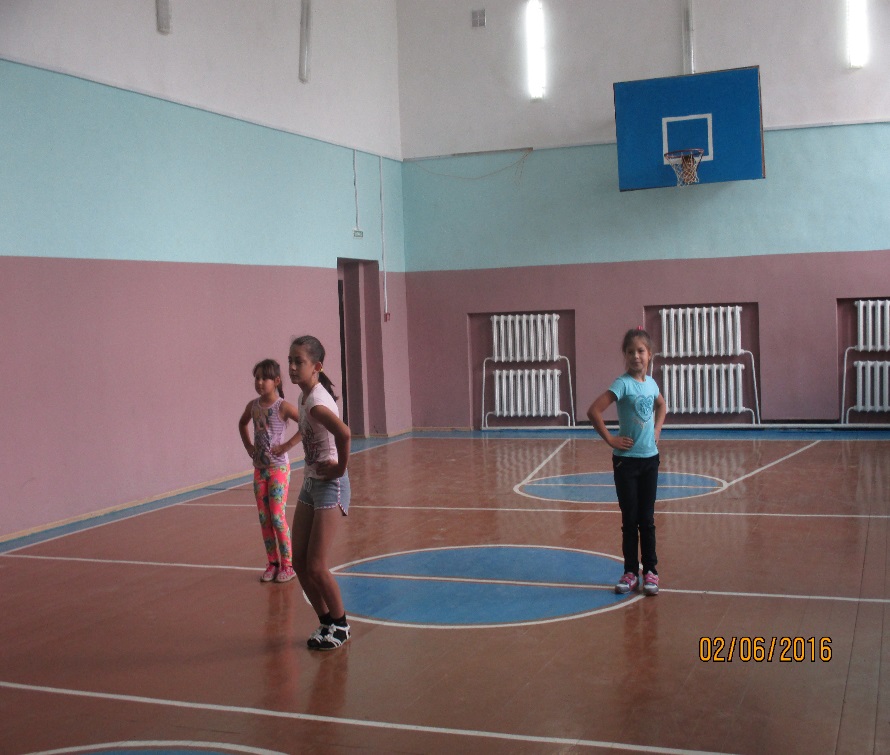 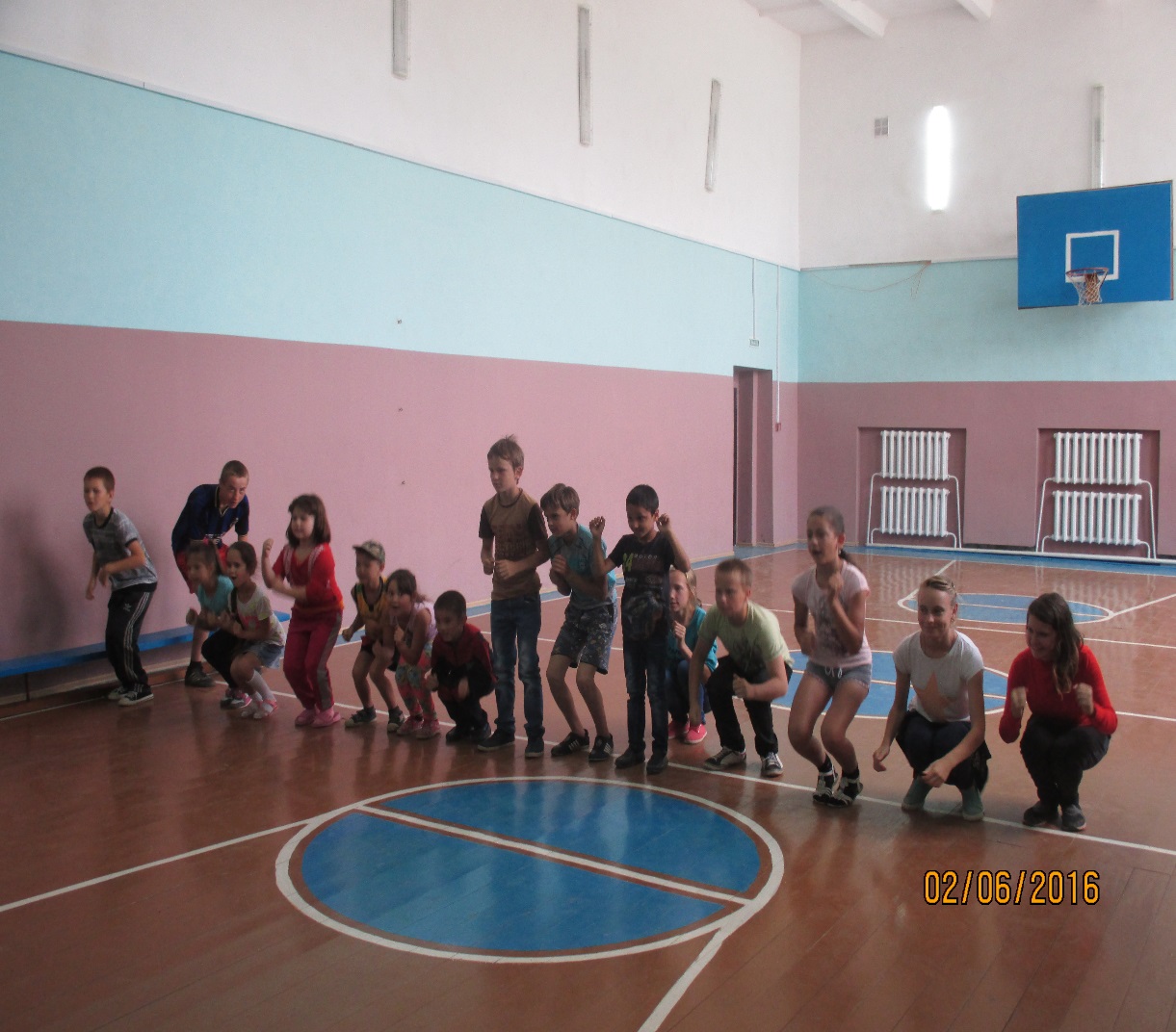 